Job DescriptionJOB TITLE:		 	Library Services AdvisorGRADE:			Scale 5RESPONSIBLE TO:     	Team LeaderRESPONSIBLE FOR:	Operational work to deliver and support the Libraries, including the housebound service.Key Generic AccountabilitiesTo operate as a generic officer across the core activities of the service with a focus on delivering a high level of customer service and performance. To specialise in one libraries services.To provide comprehensive advice and be able to deal with complex, contentious or technical enquiries.To contribute to the provision of high quality, professional customer facing services and improved service outcomes.To respond effectively and accurately to routine enquiries in accordance with procedures. To assist in the delivery of various service functions in accordance with priorities and service demand.To demonstrate flexibility and adaptability in the drive towards change and the improvement of processes.To assist customers in a way that reflects Haringey’s Values, Principles and Pledges.To comply with statute, legislation, discretionary powers, council standing orders, council policies and codes or standards of conducts.To demonstrate flexibility and adaptability in the drive towards change and the improvement of processes.To comply with the Council’s Health & Safety requirements;Understand and comply with the Council’s Equal Opportunities Policy.Key activitiesThe key activities for this role include but are not limited to:Libraries Welcoming, signposting and guiding customers, using a floor walking approach. Issue and return stock.Process and shelve books.Maintain appearance of libraries including displays and regular tidying. Basic financial transactions and use of tills.Assisting customers face to face and on the telephone in joining, enquiries, signposting, researching, taking payments and with IT (including but not exhaustively the People’s Network, RFID, self service facilities, photocopiers, scanners, and Wi-Fi).Setting up of events and activities.Preparing and delivering activities for adult and children’s sessions. Creating library displays.Carrying out projects to promote library services.Opening and closing library buildings.Maintain a knowledge of relevant best practice and customer contact procedures. Assisting with more detailed queries with minimal advice from senior colleagues. Determining priorities using own initiative as the situation demands.Having a good understanding of relevant legislation, procedures and systems.Supervisory responsibility for temporarily assigned or shared employees including on the job training or the allocation and checking of work for quality and quantity.Dealing with challenging situations where the content and outcome are not straightforward, needing detailed assessment, planning, evaluation and care.Providing comprehensive advice and dealing with general complaints.Active role in Health and Safety including reporting faults.Housebound Service Driver/AdvisorTo maintain the housebound memberships records.To select and prepare resources to be delivered to housebound readers.To deliver the housebound service a requirement to be able to drive and have held a UK driving license for two years is necessary.Person SpecificationJOB TITLE:		 	Library Services AdvisorGRADE:			Scale 5RESPONSIBLE TO:     	Team Leader RESPONSIBLE FOR:	Operational work to deliver and support the Libraries, including the housebound service.All Customer Services Staff make these Personal Commitments:WE WILL HELP EACH OTHER a working environment characterised by trust and respect for the individual, fostering open and honest communication at all levels.WE WILL GIVE OUR CUSTOMERS AND PARTNERS the highest quality of service possible characterised by responsiveness, accuracy, integrity and professionalism. We will continue strive for quality improvement.WE WILL GIVE OUR ORGANISATION our full professional commitment and dedication. We will always look beyond the traditional scope of our individual positions to promote teamwork and business effectivenessWE WILL STRIVE FOR personal and professional growth at work,  seeking new knowledge and greater challenges. We will expect to change and will embrace it to the best of our ability.
Demonstrate behaviour in line with our values:AmbitiousAccountableHumanProfessionalDeliver services in line with our principles:Pain-freePersonalPrideProactiveProductiveThe following criteria are deemed necessary for this role: Have a knowledge of  best practice and customer contact procedures and ability to apply these to everyday work activities An ability to work as part of a team Experience of at least one of the specialist areas (face to face, digital, telephones, and development). Good written and verbal communications skills Good IT skills, including MS Office (Word and Excel).Ability to take on board the physical elements of the role – supported by health and safety procedures and equipment (appropriate support and adjustments will be made for staff according to OHU recommendations and any disabilities will be taken into account).Please noteA DBS check may be required for elements of this role.The employee’s duties require the following activities: -Only relevant to post/s delivering the Housebound Service in LibrariesCustomer Services 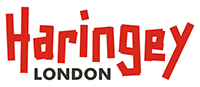 UP TO 5 STAFF6-15 STAFF16-49 STAFF50+ STAFFKey Purpose of RoleThis role exists to help Haringey Council to serve its customers well. This will be achieved within a specific service area including face to face (including but not limited to Libraries or Customer Service Centres), digital, and telephones.. All Customer Services staff will be expected to exhibit the competencies detailed in the Person Specification and to deliver services in line with our expected behaviours:AmbitiousAccountableHumanProfessional
 Customer Services Yes YesOffice dutiesXOutdoor work / uneven        surfacesUse of a computerXWorking at heights / on             ladders / roof workAudio typingConfined spacesPotentially confrontational workXOutdoor work or extremes of temperature Crisis or conflict situations  XDriving a Minibus as part of duties or as a volunteerManagement responsibilityDriving car / van as part of dutyX*Tight deadlinesXLGV / PSV drivingWalking 1+ miles during working dayXOperating lift-truck, digger or craneUse of stairsXWork with significant electrical hazardsRegular manual handling of  objects / furniture / equipment(please indicate kilos involved)X (light loads)Operating potentially            hazardous machineryRegular and repetitive movementsXExposure to potentially                   hazardous substancesAwkward positions e.g. stooping, bending, reaching upXChemicals, e.g. solvents or metal working fluidsSitting / Standing for prolonged periodsXNoisy environment (over 80dB[A])Working alone or in isolationXRadiationWorking shifts / unsocial hours / nightsXRespiratory e.g. dust, fume, solderXRisk of infection e.g. TB, Hep B /Other XVibrating machineryTeaching or responsibility for children XPreparing raw food / serving foodControl and restraintOther